Klasa 5 – 19.06.Temat: Przykłady graniastosłupów. Siatki graniastosłupów prostych.Proszę obejrzeć poniższe filmiki i zapisać w zeszycie poniższą notatkę.https://www.youtube.com/watch?v=1xmNtfmJh2ohttps://www.youtube.com/watch?v=CjEV0wfj5Nghttps://www.youtube.com/watch?v=PbpoXxkLUE4Notatka:W każdym graniastosłupie prostym można wskazać:- dwie równoległe ściany, które nazywamy podstawami i które są jednakowymi wielokątami- ściany boczne, które są prostokątami i które są prostopadłe do podstaw.Graniastosłup, którego podstawą jest trójkąt nazywamy trójkątnym. Gdy podstawą jest czworokąt, graniastosłup nazywamy czworokątnym, itd.Jeśli macie taką możliwość to proszę wydrukować i wkleić do zeszytu poniższe przykłady, jeśli nie to proszę uważnie przeczytać podane informacje.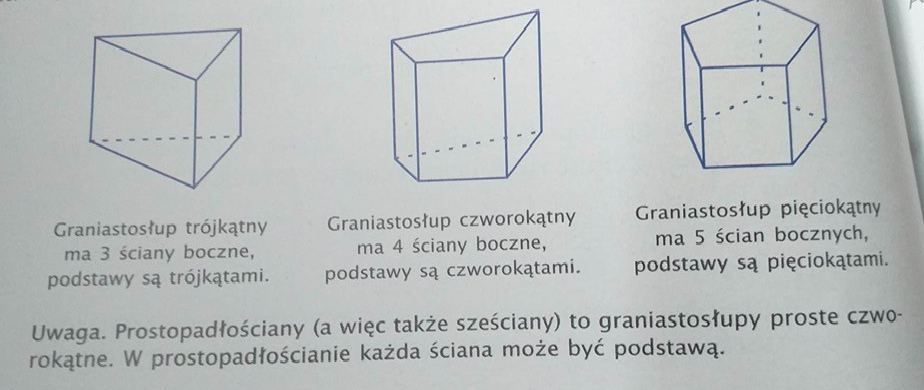 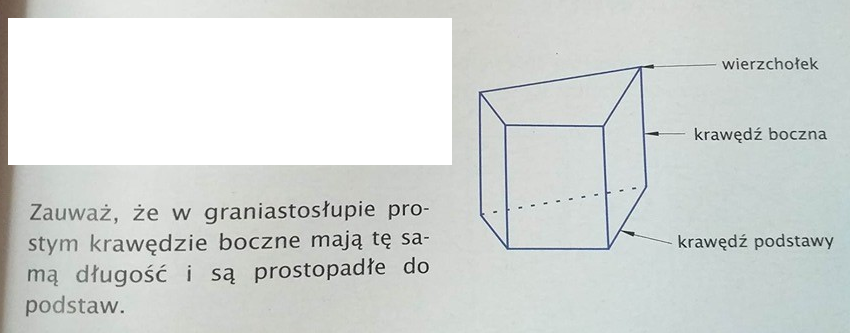 